ČESKÁ UNIE SPORTU – Královéhradecká krajská organizace ČUS 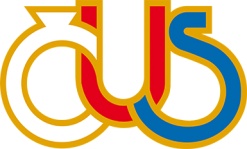 U Koruny 292500 02 Hradec KrálovéMandát delegátaValné hromady Královéhradecké krajské organizace ČUSkonaná 22. září 2020 v Hradci Králové		Jméno delegáta:		Organizace (okresní sdružení / krajský svaz):razítko a popis statutárního zástupce okresního sdružení / krajského svazu